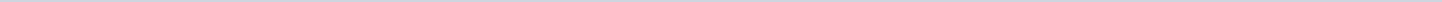 Geen onderwerpen gevonden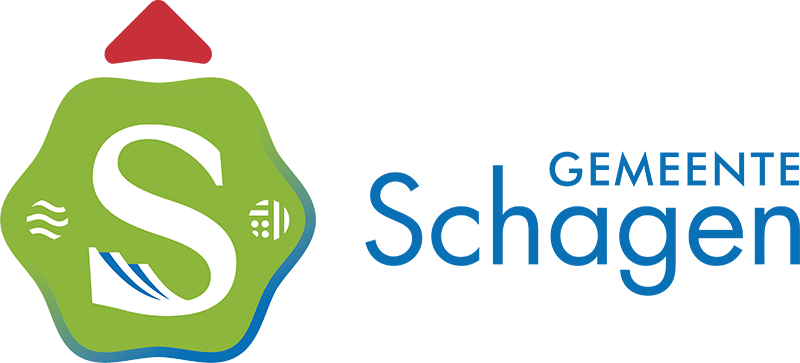 Gemeente SchagenAangemaakt op:Gemeente Schagen29-03-2024 15:47Moties en amendementenPeriode: 2023Status: Verworpen